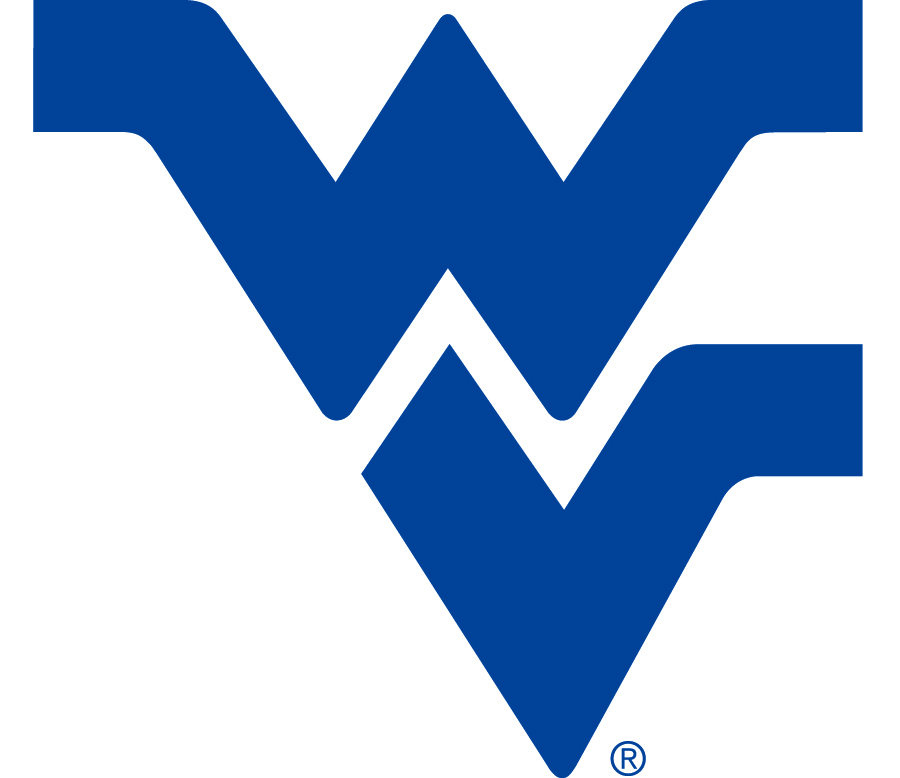 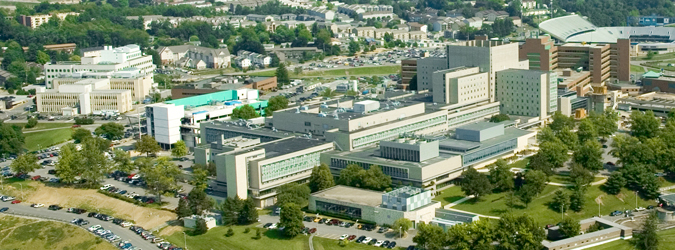 CONTENTSExecutive SummaryWrite this section last. No more than two pages.Overview of the companyRecap of opportunityBrief summary of the marketDifferentiator (what makes us different)Description of products and services to be offeredSenior level management biosKey financialsBUSINESS OVERVIEWHow did we get to this point?Why are we entering into this business?How did the management team get selected?Have we invested our own money?  How much to date?How is the company legally structured (contract can be in the appendices)Do we have external investors and what is their share of ownership?Current and future facilities requirementsExit strategiesSERVICESDescribe our services being offered.Describe pricing, support, technology etc.What are the advantages of using our service and how do they compare to the competition?What is the high level timeframe for introducing these services and how do we assure timeline is met?Have our services been evaluated by an outside agency for quality?Are there plans for expanding our services (or business partnerships) in the future?  If so, how?Are these new services included in the revenue projections?MARKET ANALYSISOverall market as well as segment we are targetingMarket sizeGrowth rateOur price range (high, average, low)Mention any significant changes in the market, short term and long term trendsExternal factors that could affect business (i.e. regulations, economy.. etc.)MARKETING STRATEGYWho are our customers?How will they use our services?How many are there?Is this number growing?Are there geographical constraints?How will we reach our market? (Website, direct advertising etc.)How will customers be aware of our companyWho will be handling sales and marketing –  bioCOMPETITIONWho is our competition?What advantage do we have over our competition?Why will customers come to us instead of our competitors?What are our competitions’ weaknesses?  How do we capitalize on these?Who is the market leader and why are they in that position?Organization Structure Bio of key managementOrg chartGovernance (Board of Advisors, etc.)Manpower table (positions required)
FINANCIAL ASSUMPTIONSHow will we finance the business?Start-up costs, salaries, fixed overheadFinancial projections – how much will you need to make to break even, when are you likely to make a profitFinancial StatementsEstablishment CostsFinancial statements (profit and loss)Cash Flow forecastIMPLEMENTATION TIMELINETask list with due dates and assignmentsCategorize tasks: start-up, finances, facilities, human resources, information technology, legalExecutive Summary …………..…………………………..……………………………Business Overview ………………………………………………………………………Services …………………………………………………………………………….…………Market Analysis …………………………………………………………………………..Marketing Strategy ………………………………………………………………………Competition ………………………………………………………………………………..Business Structure & Management ……………………….……………………Financial Assumptions ……………………………………………………………….Implementation Timeline …………………..……………………………………..Appendices ………………………………………………………………………………….